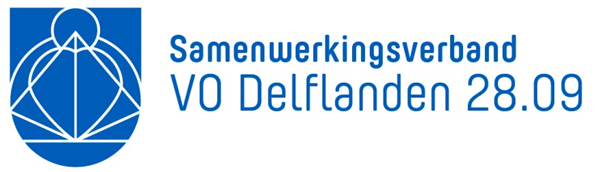 Richtlijn aanvragen verlenging TLV cluster-4Het SWV VO Delflanden geeft voor leerlingen in het Cluster-4 onderwijs standaard een toelaatbaarheidsverklaring (TLV) af voor de duur van de schoolopleiding. Een leerling die vanaf het primair onderwijs start op het vmbo binnen het voortgezet speciaal onderwijs (VSO), krijgt een TLV voor de duur van 4 jaar, een leerling die start op de havo krijgt een TLV voor de duur van 5 jaar en een leerling die start op het vwo krijgt een TLV voor de duur van zes jaar. Soms lukt het een leerling niet om binnen deze termijn een diploma te halen. De school kan dan een verlenging van de TLV aanvragen. Benodigde documenten De volgende documenten zijn nodig bij het aanvragen van een verlenging TLV cluster-4: Een door ouders en het bevoegd gezag van de school ondertekende arrangementaanvraag. Dit kan de uitdraai uit Onderwijs Transparant zijn of het aanvraagformulier diepteondersteuning op de website van het SWV VO Delflanden.Een geëvalueerd OPP van het huidige schooljaar, waarmee de ouders hebben ingestemd.Onderstaande ingevulde korte vragenlijst. Vragen in de lijst die al in het OPP zijn beantwoord, hoeven niet opnieuw beantwoord te worden. Het OPP en de vragenlijst dienen de CTO inzicht te geven in de ondersteuningsbehoefte van de leerling, de ondersteuning die de leerling in de school ontvangt, de leervorderingen en het ontwikkelings- en uitstroomperspectief van de leerling.  Op basis van deze gegevens vindt besluitvorming plaats.Vragenlijst t.b.v. overgangsregeling TLV Cluster 4.De vragen in de onderstaande lijst (m.u.v. de NAW gegevens) dienen ingevuld te worden als deze niet in de arrangementsbeschrijving of het OPP zijn opgenomen. NAW-gegevensNAW-gegevensVoornaamAchternaam AdresWoonplaatsOnderwijsverloopOnderwijsverloopAfdeling PrO / BBL / KBL / TL / HAVO / VWOKlassenverloopIn VO/VSO, incl. doublerenStand van zaken ondersteuning in onderwijs en hulpverlening tot nu toeBeschrijf:Stand van zaken onderwijssituatie en inzet extra onderwijsondersteuning op dit momentStand van zaken thuissituatieStand van zaken hulpverleningMotivatie school voor verlenging